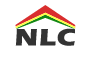 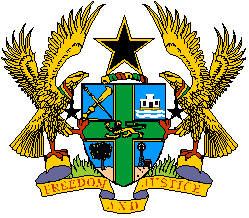            PMB, Ministries, Accra – Ghana           Website: www.nlcghana.com                     COMPLAINT FORM			DATE: …………………………………….READ THIS FIRSTThe name of the Complainant must be filled in (b)If there is more than one complainant to the dispute and the referring  party is not a trade union or employers’ organization then each complainant must provide his/her personal details and signature on a separate page, which must be attached to this formThe alternative contact details (b) should be a union official or employer’s representative, a relative or a friend. Tick the correct box This section must be completed!Type the details on a separate page and attach to this form. Tick the correct box DETAILS OF THE COMPLAINANT (S) IN THE DISPUTE (If more than one Complainant, provide full list of all Complainants) Status of the Complainant (s)	Employee (s)                                          A Trade Union                                 An Employer	                                         An Employer’s Organization		Gender  (M)                             (F)	(Please tick)	Name of the Complainant (Name of at least one leader if Complainants are many) Name: …………………………………………………………………………………………Postal Address: ………………………………………………………………………........………………………………………………………………………………………………….Tel: ………………………………………   Cell: ………………………………………........Fax: ……………………………………..    E-mail: …………………………………………Alternative contact details of Complainant (s):Name: …………………………………………………………………………………………Postal Address: ……………………………………………………………………….........………………………………………………………………………………………………….Tel: ………………………………………   Cell: ………………………………………........Fax: ……………………………………..    E-mail: ………………………………………...DETAILS OF THE RESPONDENT (PARTY WITH WHOM YOU ARE IN DISPUTE)              An Employee                                               A Trade Union                            An Employer	                                         An Employer’s Organization             Company Name: ……………………………………………………………………………………             Title of the Head: …………………………………………………………………………………..             Name (if not a Company): …………………..……………………………………………….......             Postal Address: ……………………………………………………………………………………             Location: ……………………………………………………………………………………………             ………………………………………………………………………………………………………..             Tel: ………………………………………              Cell: ………………………………………....             Fax: ……………………………………..               E-mail: ………………………………………NATURE OF THE DISPUTEWhat is the dispute about? (tick the box)       Unfair Termination                        Unfair Labour Practice            Refusal / Failure to                                                                                                                  Negotiate      Violation of Union Rights             Non Payment of Salaries/        SSNIT Contribution                                                              Benefits       Variation of Terms and                Redundancy Pay                       Discrimination       Conditions of Employment       Implementation of Collective      Disclosure of information        Skills Development       Agreement                                                                                        /Training       Freedom of Association               Maternity Protection                Dismissal        Workplace Injury/Medical             Other (Please Specify): ……………………………..       Claims                                                                                                                       …………………………………………………………..BRIEF FACTS OF THE DISPUTE YOU ARE REFERRING(Must be TYPED not handwritten. Attach all copies of relevant documents to this form Appointment Letter, Termination Letter, Dismissal Letter, Collective Agreement (CA)), etc.……………………………………………………………………………………………………………………………………………………………………………………………………………………………………………………………………………………………………………………………………………………………………………………………………………………………………………………………………………………………………………………………………………………………………………………………………………………………………………………………………………………………………………………………………………………………………………………………………………………………………………………………………………………………………………………………………………………………………………………………………………………………………………………………………………………………………………………………………………………………………………………………………………………State which Relevant Documents are attached to this Complaint Form: ……………….………………………………………………………………………………………………………………………………………………………………………………………………………………………………………………………………………………………………………………………………DATE OF DISPUTEThe dispute arose on: …………………………………………………………………………….(Day, Month and Year)Place of dispute: ……………………………………………………………………………………(City/Town)DETAILS OF DISPUTE PROCEDURES FOLLOWED Have you followed any or all Internal Grievance Procedures /Disciplinary Procedures before filing this complaint at the NLC?        YES                          NOIf yes, describe the procedure followed / If no explain why: (please summarize)………………………………………………………………………………………………………………………………………………………………………………………………………………………………………………………………………………………………………………………….......………………………………………………………………………………………………………………………………………………………………………………………………………………………………………………………………………………………………………………………………RELIEF (S) SOUGHT…………………………………………………………………………………………………..…………………………………………………………………………………………………..…………………………………………………………………………………………………..…………………………………………………………………………………………………..Has this complaint been previously decided upon by any other adjudicating body?YES                          NO              If Yes, state which body and address………………………………………………………              ……………………………………………………………………………………………………..Is this complaint currently pending before any other adjudicating body?YES                          NO              If Yes, state which body and address …………………………………………………………              …………………………………………………………………………………………………………SECTORIndicate the Sector or Service in which the dispute arose:                    Retail                                        Private Security                          Public Service                    Mining                                      Paper & Printing                          Health                    Transport                                 Services                                       Chemical                    Distribution                              Food & Beverage                         Agriculture                    Wholesale                                Building & Construction             Civil Service                    Domestic                                  Hospitality                            	Medical Serv.             Other (please describe): ……………………………………………………………………..  COMPLAINANT’S SIGNATURE: ………………………………………………………….FOR OFFICIAL USE ONLYTHIS SECTION TO BE COMPLETED BY NLC OFFICIAL:Information provided in this Complaint Form checked for processing by:                     ………………………………………………………..                         Name       Any Remark(s) by the checking official:……………………………………………………………………………………………….……………………………………………………………………………………………………………………………………………………………………………………………………………………………………………                    …………………………………Signature                                                                 Date